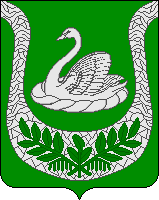 АдминистрацияМуниципального образованияФалилеевское сельское поселение»муниципального образования«Кингисеппский муниципальный район»Ленинградской областиП О С Т А Н О В Л Е Н И Е  от  16.02.2017 г.       № 19  О внесении изменений в постановление № 12 Внести изменения в  Схему размещения нестационарных торговых объектов, расположенных на земельных участках, в зданиях, строениях и сооружениях, находящихся в государственной и муниципальной собственности, на территории МО «Фалилеевское сельское  поселение», согласно Приложению на 7 (семи) листах. Разместить на официальном сайте МО «Фалилеевское сельское поселение»,  направить Схему размещения нестационарных торговых объектов в отдел потребительского рынка  МКУ "Центр развития малого бизнеса и потребительского рынка". Контроль за исполнением постановления оставляю за собой.Глава администрации                                                   МО «Фалилеевское сельское поселение»:                                                          С.Г.Филиппова Исп..Сысоева О.М.8(81375) 66-430Приложение к постановлению главы администрацииМО «Фалилеевское сельское поселение»от 16.02.2017 года  № 19СХЕМА                                              размещения нестационарных торговых объектов, расположенных на земельных участках, в зданиях, строениях и                                                               сооружениях, находящихся в государственной и муниципальной собственности, на территории                                                                                                   МО «Фалилеевское сельское поселение»  от 03.02.2017г. «Об утверждении схемы размещения нестационарных торговых объектов, расположенных на земельных участках, в зданиях, строениях и сооружениях, находящихся в государственной и муниципальной собственности на территории МО «Фалилеевское сельское поселение»Идентиф.номер НТОМесто размещения НТО (адресный ориентир)Вид НТОПлощадь НТОСпециализация НТОПравообладатель НТО (Наименование, ИНН)Реквизиты документов на размещение НТОЯвляется ли правообладатель НТО субъектом малого или среднего предпринимательства (да/нет)Период размещения НТО123456789    1.д.СистаМелкорозничная торговляавтофургонПродовольственные товарыКИНГИСЕППСКОЕ РАЙПО                           ИНН 4707004279Решение комиссии. Протокол № 1 от 16.02.2017ДаНа 5 лет2.д.ЛоузноМелкорозничная торговляавтофургонПродовольственные товарыКИНГИСЕППСКОЕ РАЙПО                        ИНН 4707004279Решение комиссии. Протокол № 1 от 16.02.2017ДаНа 5 лет3.д.УнатицыМелкорозничная торговляавтофургонПродовольственные товарыКИНГИСЕППСКОЕ РАЙПО                         ИНН 4707004279Решение комиссии. Протокол № 1 от 16.02.2017ДаНа 5 лет4.д.ГоркаМелкорозничная торговляавтофургонПродовольственные товарыКИНГИСЕППСКОЕ РАЙПО                        ИНН 4707004279Решение комиссии. Протокол № 1 от 16.02.2017ДаНа 5 лет5.д.РатчиноМелкорозничная торговляавтофургонПродовольственные товарыКИНГИСЕППСКОЕ РАЙПО                          ИНН 4707004279Решение комиссии. Протокол № 1 от 16.02.2017ДаНа 5 лет